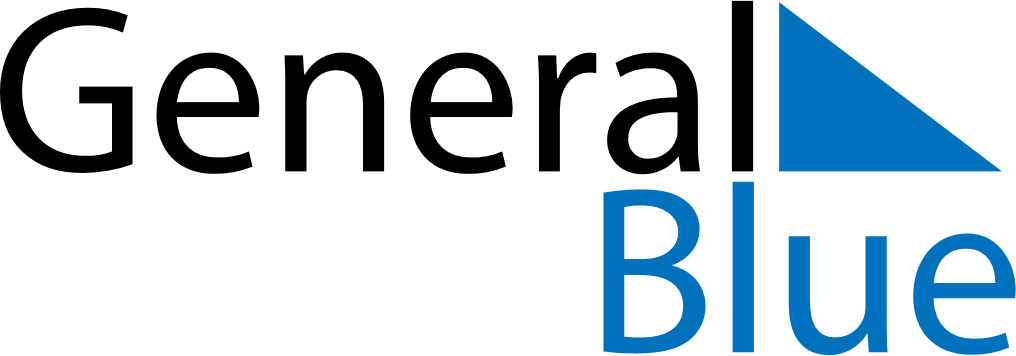 March 2028March 2028March 2028NamibiaNamibiaSUNMONTUEWEDTHUFRISAT12345678910111213141516171819202122232425Independence Day262728293031